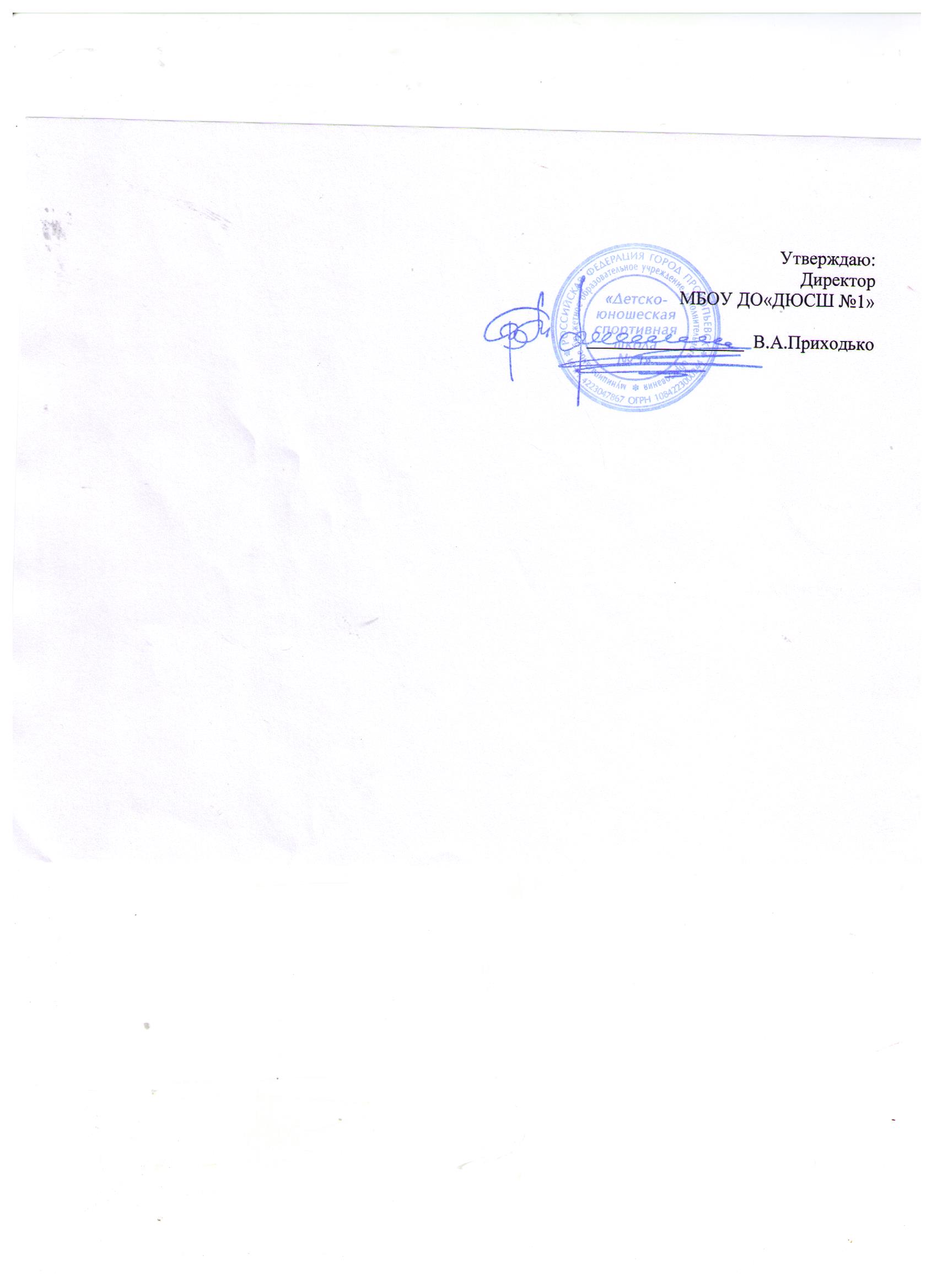 Календарный планфизкультурных и спортивных мероприятийМБОУ ДО «ДЮСШ № 1» на  III квартал 2017 годаИсполнитель:							ст. инструктор-методист 							Белова Е.В. тел. 62-50-54№ п/пНаименование мероприятийСроки проведения, место проведенияОтветственные за проведениеОтветственные за проведениеОбластные соревнованияОбластные соревнованияОбластные соревнованияОбластные соревнованияОбластные соревнования1Финальные игры Первенства Кемеровской области по футболу зона «Юг» среди детско-юношеских команд 2006 гг. рождения01-08 июля 2017 г.согласно календарюУныченко Е.А.методистыУныченко Е.А.методисты2Финал первенства Кемеровской области по футболу среди детско-юношеских команд 2001, 2003, 2004, 2005, 2006  гг. рожденияконец августа - начало сентября 2017 г. согласно календарюМетодисты, тренеры-преподаватели по возрастамМетодисты, тренеры-преподаватели по возрастам3Чемпионат Кемеровской области по футболу среди  любительских командиюль-сентябрь 2017 г.согласно календарюКоржев С.И.Ивлев Ф.Н.Коржев С.И.Ивлев Ф.Н.Городские соревнованияГородские соревнованияГородские соревнованияГородские соревнованияГородские соревнования4Спортивно-массовое мероприятие «Малые Олимпийские игры» среди детей 2006 гг. р. и младше(5 чел. в команде)05 июля 2017 г.05 июля 2017 г.Емелина Л.А.,Прокудина А.С.5Конкурс рисунков на асфальте«Лето глазами детей» среди детей 2008 гг. р. и младше (5 чел. в команде)13 июля 2017 г.СРЦ «Солнечный»13 июля 2017 г.СРЦ «Солнечный»Емелина Л.А.6Спортивно-массовое мероприятие «Русская лапта» среди детей 2003 гг. р. и младше 20 июля 2017 г.СРЦ «Солнечный»20 июля 2017 г.СРЦ «Солнечный»Емелина Л.А.7Соревнование по дартсу «Меткий Робин Гуд»среди детей 2008 гг. р. и младше(5 чел. в команде)28 июля 2017 г. СРЦ «Солнечный»28 июля 2017 г. СРЦ «Солнечный»Емелина Л.А.8Спортивно-массовое мероприятие «День подвижных игр» посвященное «Дню города»  среди детей 2005 гг. р. и младше  (5 чел. в команде)03 августа 2017 г.СРЦ «Солнечный»03 августа 2017 г.СРЦ «Солнечный»Емелина Л.А.9Спортивно-массовое мероприятие «Кто быстрее», посвященное Дню Воздушно-десантныйх войск среди детей 2003 гг. р. и младше10 августа 2017 г.СРЦ «Солнечный»10 августа 2017 г.СРЦ «Солнечный»Емелина Л.А.10Спортивно-массовое мероприятие «Хоккей на траве», посвященное «Дню шахтера» и «Дню города» среди детей 2001 гг. р. и младше17 августа 2017 г.СРЦ «Солнечный»17 августа 2017 г.СРЦ «Солнечный»Емелина Л.А.,Белова Е.В.11Блиц-турнир по мини-футболу, посвященный памяти«Ветеранам футбола» города Прокопьевска среди дворовых команд 20 августа 2017 г.ст. «Шахтер»20 августа 2017 г.ст. «Шахтер»Белова Е.В.12Осеннее первенство «ДЮСШ № 1» по футболу среди юношей:- 2001-2003 гг. р. - 2004-2006 гг. р.Сентябрь-октябрь 2017 г. СРЦ «Солнечный»Сентябрь-октябрь 2017 г. СРЦ «Солнечный»Прокудина А.С. и тренеры-преподаватели по возрастам13Тренировочные мероприятия июль-август 2017 г.ЗОЦ «Елочка»июль-август 2017 г.ЗОЦ «Елочка»Ленченко В.А.,Долгов Г.В.,Габидулин Р.Р.,Кривущенко А.М.,Позднякова О.С.,Юзкаева Э.Ш.14Тренировочные мероприятияавгуст 2017 г.пос. Трудармейскийавгуст 2017 г.пос. ТрудармейскийПозднякова О.С.,Юзкаева Э.Ш.Долгов Г.В.15Тренировочные мероприятияиюль-август 2017 г.ЗОЦ «Восход»июль-август 2017 г.ЗОЦ «Восход»Яловой В.В.